Numerical patternsOdd numbers towerLook at the next pyramid of numbers:The elements of what row add up 29,791?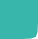 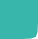 Which number occupies the  6th position on the diagonal (1, 3, 7, 13, 21, ...)? And the 100th position? Generalize the result.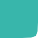 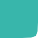 Which number occupies the  6th position on the diagonal (1, 5, 11, 19, 29,…)? And the 100th position? Generalize the resultWhich number occupies the central position in row 7? Generalize the result.This teaching material is written by the Federación Española de Sociedades de Profesores de Matemáticas (FESPM) and other authors.You can use and alter the teaching material for educational purposes, however the use of it for the purpose of sales is prohibited.1111112211113333111144664411115510101010551111335577991111131315151717191921212323252527272929